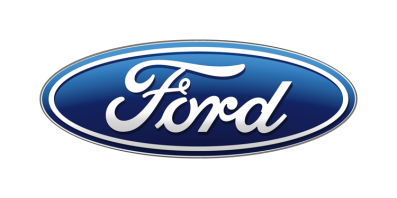 Tisková zprávaPro okamžité použitíFord zveřejnil první obrazovou upoutávku na svůj nový model s elektrickým pohonemV roce 2020 uvede Ford na trh plně elektrické SUV. Bude inspirované novým Mustangem a nabídne dojezd téměř 500 km na jedno nabitíFord plánuje uvést na světové trhy do roku 2022 celkem 40 elektrifikovaných modelů, z toho 16 plně elektrických/V Praze, 6. září 2018/ – Ford dnes zveřejnil první obrazovou upoutávku na nové elektrické SUV, inspirované Mustangem. Jde o první nový model vytvořený pracovní skupinou Ford Team Edison, která byla založena za účelem vývoje elektrifikovaných modelů pro všechny světové trhy.Ředitelem produktového vývoje ve Ford Team Edison je Darren Palmer. Specializovaný tým sídlí v nových kancelářích v centru Detroitu. Dostal volnost pracovat zcela novým a inovativním způsobem, aby přiváděl nové elektrické modely na trh co nejrychleji.Pracovní kultura v týmu Edison podporuje neotřelé myšlení a experimentální postupy při vývoji prototypů. Přibližné prototypy, při jejichž výrobě se může použit třeba i překližka, dávají členům týmu prostor rychleji se učit a postupovat vpřed. Díky tomu přicházejí s intuitivními a inovativními návrhy.„Zákazníci elektrických vozů si pořizují vstupenku do budoucnosti a cílem našeho týmu je přivést na svět nejen vozy, které se budou zákazníkům opravdu líbit, ale i celý bezchybně fungující ekosystém elektrické mobility,“ řekl Palmer.Nové plně elektrické SUV značky Ford přijde na trh v roce 2020. Bude inspirované modelem Mustang a nabídne dojezd téměř 500 km na jedno nabití. Ford plánuje uvést na světové trhy do roku 2022 celkem čtyřicet elektrifikovaných modelů, z toho šestnáct plně elektrických. V této souvislosti bude investovat celkem 11 miliard USD (v přepočtu přibližně 244 mld. Kč). Kontakty:Kontakty:Kontakty:Martin LinhartKateřina NováčkováDenisa Nahodilovátel./fax: +420 234 650 180 /+420 234 650 147tel./fax:+420 234 124 112 /+420 234 124 120tel./fax:+420 234 650 112 /+420 234 650 147mlinhart@ford.com katerina.novackova@amic.cz dnahodil@ford.com denisa.nahodilova@amic.cz